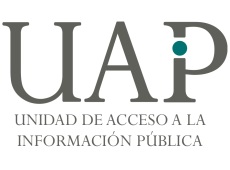 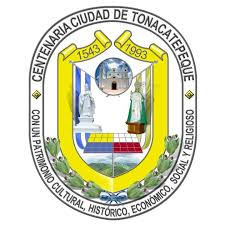 	      Tonacatepeque,  14 de enero del 2021Público en generalPresente. Por este medio, La Alcaldía Municipal de Tonacatepeque ,  a través de la Unidad de Acceso a la Información Pública, declara la inexistencia de índice de información clasificada como reservada, a que se refiere el artículo 50 literal “m” de la Ley de Acceso a la Información Pública.Y para hacerlo del conocimiento del público en general, se elabora la presente acta.Licenciada. Gilda Eugenia Moncada FuentesOficial de Información